CABALGATA DE SS. MM. LOS REYES MAGOS DE ORIENTE 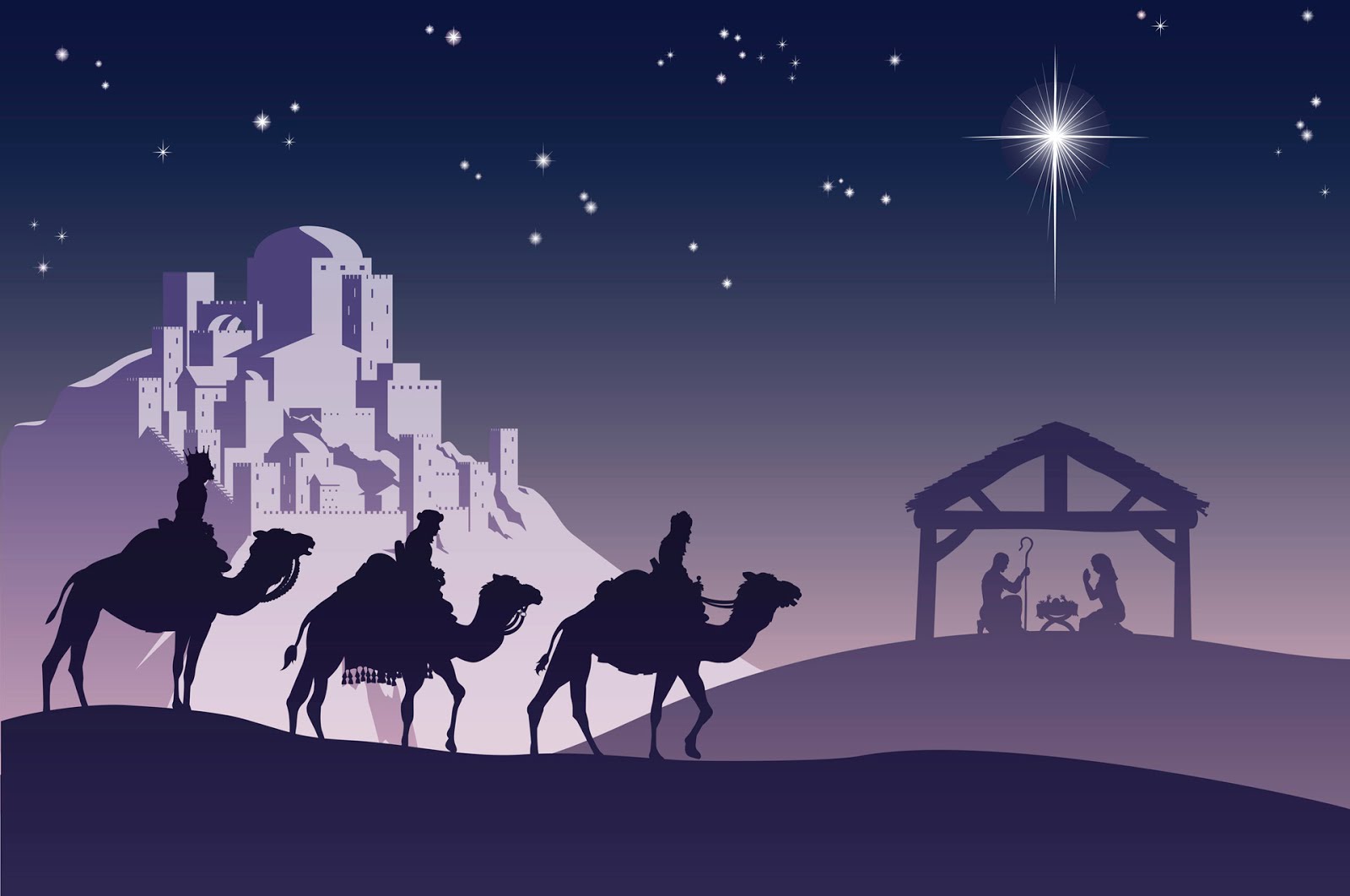 LA CABALGATA HARÁ SU ENTRADA POR LA SUBIDA DEL CAMPO DE FUTBOL.  BORDEARÁ LA IGLESIA HASTA DESEMBOCAR EN LA CALLE DE LA FUENTE. CONTINUARÁ POR LA CALLE DEL POZO Y CALLE EL MONTÓN PARA BAJAR  POR LA CALLE DE LA CILLA HASTA LLEGAR A LA PLAZA MAYOR.AVISO IMPORTANTEEN EL CASO DE QUE LAS MALAS PREVISIONES  METEOROLOGICAS PREVISTAS SE CUMPLAN Y NOS TENGAMOS QUE VER OBLIGADOS A SUSPENDER TANTO LA  CABALGATA COMO EL VIDEO MAPPING DE AMBIENTACION NAVIDEÑA PROGRAMADO PARA LAS 18:00 H. NOS REUNIREMOS TODOS EN EL LOCAL SOCIO CULTURAL PARA RECIBIR A LOS REYES MAGOS QUE RELIZARÁN LA ENTREGA DE JUGUETES COMO YA ES TRADICIONAL.HABRÁ  CHOCOLATE CALIENTE PARA TODOS.